  MADONAS NOVADA PAŠVALDĪBA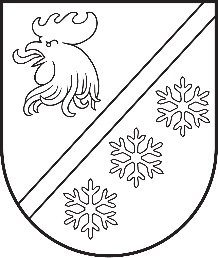 Reģ. Nr. 90000054572Saieta laukums 1, Madona, Madonas novads, LV-4801 t. 64860090, e-pasts: pasts@madona.lv ___________________________________________________________________________MADONAS NOVADA PAŠVALDĪBAS DOMESLĒMUMSMadonā2023. gada 31. augustā							        	     Nr. 510									    (protokols Nr. 15, 35. p.)Par grozījumiem Madonas novada pašvaldības domes 30.03.2023. lēmumā Nr. 182 Madonas novada pašvaldības dome 2023. gada 30. martā ar lēmumu Nr. 182 (protokols Nr. 4, 41. p.) piešķīra finansējumu 6500,00 EUR apmērā Dzelzavas kultūras nama remontdarbiem. Lēmumprojekta anotācijā ir aprakstīts, ka finansējums tiks izlietots fasādes remontam, mūra atbalsta sienas atjaunošanai un pagraba remontam.Saimniecisku apsvērumu un iepriekš neplānotu, tomēr prioritāri izpildāmu darbu dēļ Dzelzavas pagasta pārvaldei ir nepieciešams veikt Dzelzavas estrādes iekšējās elektrosadales pārbūvi un muižas apgaismojuma atjaunošanu, atliekot mūra atbalsta sienas un pagraba remontu. Pirms iepriekš minēto atlikto darbu veikšanas ir nepieciešams sagatavot būvniecības dokumentāciju, ievērtējot mūra atbalsta sienas pārbūves ietekmi uz ēkas nesošajām konstrukcijām un izstrādājot konceptuālu risinājumu izbūvējamam pagraba ieejas mezglam, ievērtējot ēkas mitruma novadīšanas, hidroizolācijas un energoefektivitātes aspektus. Noklausījusies sniegto informāciju, ņemot vērā 16.08.2023. Uzņēmējdarbības, teritoriālo un vides jautājumu komitejas un 22.08.2023. Finanšu un attīstības komitejas atzinumus, atklāti balsojot: PAR – 12 (Agris Lungevičs, Aigars Šķēls, Aivis Masaļskis, Andris Dombrovskis, Andris Sakne, Artūrs Grandāns, Arvīds Greidiņš, Gatis Teilis, Kaspars Udrass, Māris Olte, Valda Kļaviņa, Zigfrīds Gora), PRET – NAV, ATTURAS – NAV, Madonas novada pašvaldības dome NOLEMJ:Izteikt Madonas novada pašvaldības domes 2023. gada 30. marta lēmuma Nr. 182 (protokols Nr. 4, 41. p.) lemjošo daļu sekojošā redakcijā:1.1. Piešķirt finansējumu EUR 6500,00 (seši tūkstoši pieci simti euro 00 centi) apmērā Dzelzavas kultūra nama remontdarbiem, Dzelzavas estrādes elektrosadales pārbūves un muižas apgaismojuma atjaunošanas darbiem no Madonas novada pašvaldības budžeta nesadalītajiem līdzekļiem, kas veidojušies no Dzelzavas pagasta pārvaldes 2022. gada budžeta atlikuma.              Domes priekšsēdētājs				             A. Lungevičs	Kalniņš 28308227ŠIS DOKUMENTS IR ELEKTRONISKI PARAKSTĪTS AR DROŠU ELEKTRONISKO PARAKSTU UN SATUR LAIKA ZĪMOGU